TRANSPORT NA SZCZEPIENIA PRZECIW COVID-19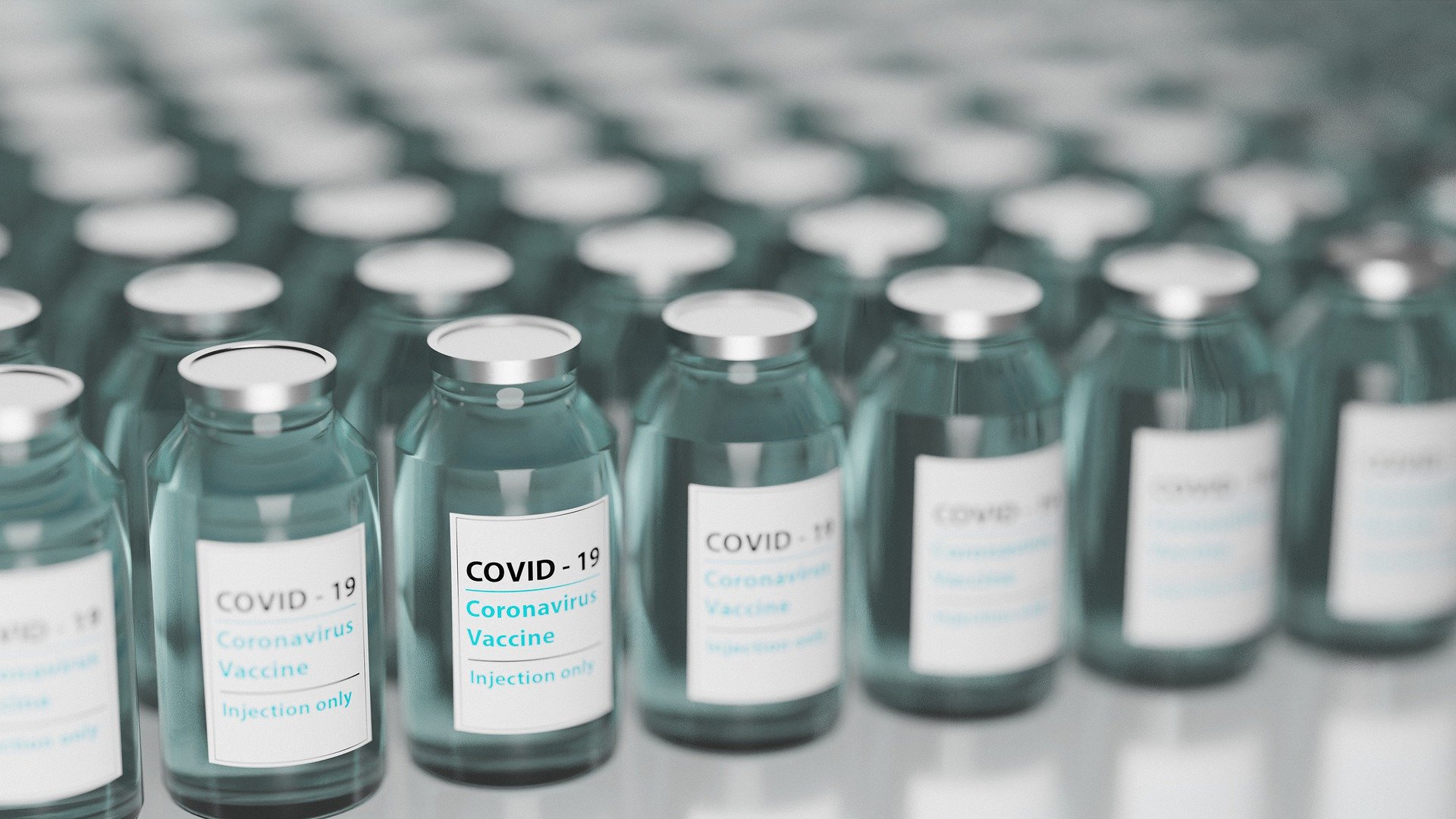 Mieszkańcom Gminy Domanice, tj. posiadającym aktualne orzeczenie o niepełnosprawności           w stopniu znacznym o kodzie R lub N lub odpowiednio I grupę z w/w schorzeniami, a także   osobom mającym obiektywne i niemożliwe do przezwyciężenia we własnym zakresie trudności                   w samodzielnym dotarciu do najbliższego względem miejsca zamieszkania punktu szczepień,                   Gmina Domanice zorganizuje dowóz na szczepienie przeciwko COVID-19.W związku z powyższym mieszkańcy, którzy będą chcieli zaszczepić się, ale mają trudność              z dotarciem do punktu szczepień i potrzebują pomocy w dotarciu na szczepienie, powinni zgłaszać potrzebę zorganizowania dla nich dowozu albo podczas rejestracji w punkcie szczepień albo dzwoniąc pod numer telefonu:664 374 029    lub    (25) 63 129 83 w godzinach 7 30 – 15 30Osobą koordynującą transport do punktu szczepień przeciwko wirusowi COVID-19 jest Agnieszka Karpiarz.